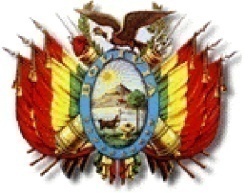 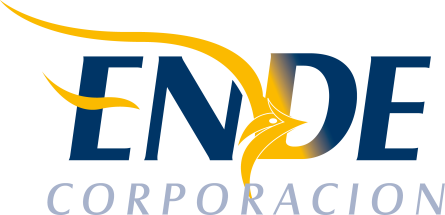                          ESTADO PLURINACIONAL DE BOLIVIAEMPRESA NACIONAL DE ELECTRICIDAD - ENDECONTRATACION DIRECTA CON PROCESO PREVIO: CM-BYS-01-2016“GESTOR DE PROYECTOS”RESULTADO DEL PROCESO DE CONTRATACION La Empresa Nacional de Electricidad (ENDE), comunica que en el proceso de contratación directa CM-BYS-01-2016 “GESTOR DE PROYECTOS”, no se presentaron propuestas a la expresión de interés). Cochabamba, mayo 2016